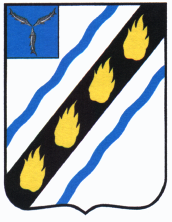 МЕЧЕТНЕНСКОЕ   МУНИЦИПАЛЬНОЕ  ОБРАЗОВАНИЕ СОВЕТСКОГО МУНИЦИПАЛЬНОГО РАЙОНАСАРАТОВСКОЙ ОБЛАСТИСОВЕТ    ДЕПУТАТОВ(третьего   созыва)РЕШЕНИЕот 21.11.2014   № 49 с. МечетноеОб  утверждении Порядка увольнения (освобождения от должности) лиц, замещающих муниципальные  должности в связи с утратой  доверия	Руководствуясь Федеральным  законом  от 25.12.2008 № 273-ФЗ «О противодействии коррупции», Федеральным законом от 06.10.2003 № 131-ФЗ «Об общих принципах организации  местного самоуправления в Российской  Федерации», Уставом Мечетненского муниципального образования  Советского  муниципального района, Совет  депутатов Мечетненского муниципального образования РЕШИЛ:	1. Утвердить порядок увольнения (освобождения от должности) лиц, замещающих муниципальные  должности, в связи  с утратой доверия, согласно приложению.	2. Настоящее  решение  вступает  в  силу  со дня  его официального обнародования (опубликования).Глава Мечетненского муниципального образования 		           А.А. Чуйков Приложение  к  решению  Совета Депутатов Мечетненского МО От21.11.2014 №49 Порядокувольнения (освобождения от должности) лиц, замещающих  муниципальные  должности, в связи с  утратой  доверия 1. Настоящий порядок разработан в целях установления единого порядка увольнения (освобождения от должности) лиц, замещающих муниципальные должности органов местного самоуправления Мечетненского муниципального образования, в связи с утратой доверия в случаях, установленных ст. 13.1 Федерального закона от 25.12.2008 № 272-ФЗ «О противодействии коррупции».2. Лицо, замещающее муниципальную должность, подлежит увольнению (освобождению от должности) в связи с утратой доверия в случае:1) непринятия  лицом мер по предотвращению и (или) урегулированию конфликта интересов, стороной которого оно является;2) не представления лицом  сведений о своих доходах, об имуществе и обязательствах имущественного характера своих супруги (супруга) и несовершеннолетних детей либо представления заведомо  недостоверных или неполных сведений;3) участия лица на платной основе в деятельности органа управления коммерческой организации, за исключением случаев, установленных федеральным законом;4) осуществление лицом предпринимательской деятельности;5) вхождения лица состав органов управления, попечительских или наблюдательных советов, иных органов иностранных некоммерческих неправительственных организаций и действующих на территории Российской Федерации из структурных подразделений, если иное не предусмотрено международным договором Российской Федерации или законодательством Российской Федерации.Глава муниципального образования, подлежит увольнению (освобождению от должности) в связи с утратой  доверия  также  в  случае несоблюдения  им, его  супругой (супругом)  и  (или)  несовершеннолетними  детьми запрета  открытия и иметь  счета (вклады), хранить наличные  денежные  средства и ценности  в иностранных  банках, расположенных  за пределами территории Российской  Федерации, владеть и (или) пользоваться иностранными  финансовыми  инструментами.3. Лицо, замещающее муниципальную должность, которому стало известно о возникновении у подчиненного ему личной заинтересованности, которая приводит или может привести к конфликту интересов, подлежит увольнению (освобождению от должности) в связи с утратой доверия также в случае непринятия  лицом, замещающим муниципальную должность, мер по предотвращению и (или) урегулированию конфликта интересов, стороной которого является подчиненное ему лицо.4. Увольнение (освобождение от должности) лица, замещающего муниципальную должность в органе местного самоуправления Мечетненского муниципального образования в связи с утратой доверия (далее – увольнение в связи с утратой доверия) осуществляется на основании решения Совета депутатов Мечетненского муниципального образования, принимаемого в течение 30 календарных дней после поступления в Совет депутатов письменного заключения комиссии, определяемой главой  Мечетненского муниципального образования, вынесенного по результатам проведенной в  порядке, утвержденном  Советом  депутатов Мечетненского муниципального образования, проверки, подтверждающей наличие предусмотренных пунктами 2 и  3 настоящего  порядка случаев, возникновение которых влечет за собой увольнение (освобождение от должности) в связи с утратой доверия лиц, замещающих муниципальные должности Мечетненского муниципального образования.Основанием для проведения данной проверки является письменная информация, содержащая сведения о совершении лицом, замещающим муниципальную должность, коррупционных правонарушений, указанных в  пунктах 2,3 настоящего Порядка, представленная в соответствующий  орган местного самоуправления Мечетненского муниципального образования.Решение об увольнении (освобождении от должности) в связи с утратой доверия  Главы  Мечетненского муниципального образования принимается Советом депутатов Мечетненского  муниципального образования с учетом особенностей, установленных статьей  74.1 Федерального закона от 06.10.2003 № 131-ФЗ «Об общих принципах организации местного самоуправления в Российской Федерации».Решение об увольнении (освобождении от должности) в  связи с утратой доверия действующего на постоянной основе, принимается с учетом особенностей, установленных Уставом Мечетненского муниципального образования Советского муниципального района Саратовской области.5. До принятия решения об увольнении (освобождении от должности) в связи с утратой доверия у лица, замещающего муниципальную должность, отбирается письменное объяснение.Если по истечении двух рабочих дней со дня предъявления лицу, замещающему муниципальную должность, требования о представлении объяснения оно не будет представлено, то составляется соответствующий  акт.Непредставление лицом, замещающим муниципальную должность, объяснения не являются препятствием для принятия решения об увольнении в связи с утратой доверия.6. При рассмотрении и принятии решения об  увольнении (освобождении от должности) в связи с утратой доверия должны быть обеспечены:- заблаговременное получение лицом, замещающим муниципальную  должность, уведомления о дате, времени и месте рассмотрения результатов проверки, указанной в  пункте  4  настоящего Порядка, а также ознакомление  с  информацией о совершении лицом, замещающим муниципальную должность, коррупционного правонарушения;- представление  лицу, замещающему муниципальную должность, возможности дать объяснения по поводу обстоятельств, выдвигаемых в качестве оснований для его  увольнения (освобождения от должности) в связи с утратой доверия.7. В решении об увольнении (освобождении  от должности) лица, замещающего муниципальную  должность, в связи с  утратой  доверия указываются существо совершенного им коррупционного правонарушения и положения нормативных правовых актов, которые им были нарушены, а также основания, предусмотренные статьей 13.1 Федерального закона от 25.12.2008 № 273-ФЗ «О  противодействии  коррупции».8. Копия решения об увольнении лица (освобождении от должности), замещающего муниципальную  должность, в связи с утратой доверия вручается  лицу, замещающему муниципальную должность под расписку. Если лицо, замещавшее муниципальную должность, отказывается от ознакомления с решением под роспись и получения его копии, то об этом составляется соответствующий акт.9. Лицо, замещающее муниципальную должность, вправе обжаловать решение об увольнении (освобождении от должности) в связи с утратой доверия в порядке, установленном законодательством Российской Федерации.Верно:Секретарь Совета депутатов 		Е.А Дюкарева 